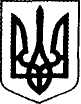 ТРОЇЦЬКА РАЙОННА ДЕРЖАВНА АДМІНІСТРАЦІЯЛУГАНСЬКОЇ ОБЛАСТІРОЗПОРЯДЖЕННЯголови районної державної адміністрації21 березня 2019				смт Троїцьке				№ 65Про негайне відібрання дитини від матеріКеруючись частиною 2 статті 170 Сімейного кодексу України, пунктом        1 статті 6, статтями 22, 41 Закону України „Про місцеві державні адміністрації”, пунктом 8 постанови Кабінету Міністрів України від 24.09.2008 № 866 „Питання діяльності органів опіки та піклування, пов’язаної із захистом прав дитини”, беручи до уваги, що в сім’ї Х склалися умови, які безпосередньо загрожують життю та здоров’ю дитини, діючи в інтересах малолітньої дитини, зобов’язую:1. Відібрати малолітню Х, Х року народження, від матері Х, яка проживає за адресою: Х.2. Службі у справах дітей райдержадміністрації тимчасово влаштувати малолітню Х, Х року народження до дитячого відділення Троїцького територіального медичного об'єднання та вжити відповідні заходи щодо подальшого влаштування малолітньої дитини.3. Контроль за виконанням даного розпорядження покласти на першого заступника голови райдержадміністрації Сліпця О.В.Голова									О. ІВАНОВ